Име и презиме: ПРОВЕРА ЗНАЊАНаучили смо о животињамаДопуни реченицу. Животиње о којима не брине човек, које саме проналазе храну и саме брину о својим младунцима су __________________________________________________________.Шта су домаће животиње?_________________________________________________________________________________________________________________________________________________________________________________________________________________________________Наведи по две животиње које живе:а) у шуми: _____________________________________________________________ б) на ливади: ___________________________________________________________ в) у води и око воде:_____________________________________________________Неке дивље животиње живе и крећу се у групама. Те групе имају своје називе. Напиши их на линијама поред групе.ГРУПА ВУКОВА _________________________ГРУПА ПТИЦА __________________________ГРУПА ПЧЕЛА __________________________Све домаће животиње можемо поделити у три групе. То су:1.________________________________________________2.________________________________________________ 3.________________________________________________Од домаћих животиња човек има користи. Наведи по две користи од датих домаћих животиња.а) КОКОШКА: ________________________________________________________б) СВИЊА: __________________________________________________________ в) ОВЦА: ___________________________________________________________ Наведи три животиње које спадају у групу кућних љубимаца._________________________________________________________________________  Испод слике животиње напиши чиме је прекривено њено тело.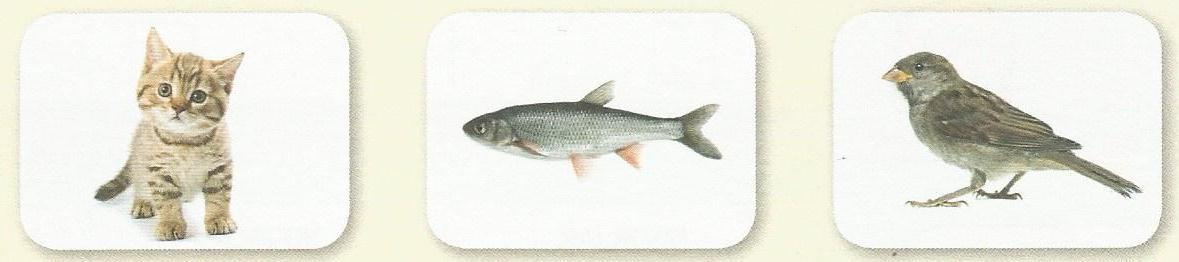                     ____________________    __________________   ___________________ У празна поља упиши називе делова тела мачке.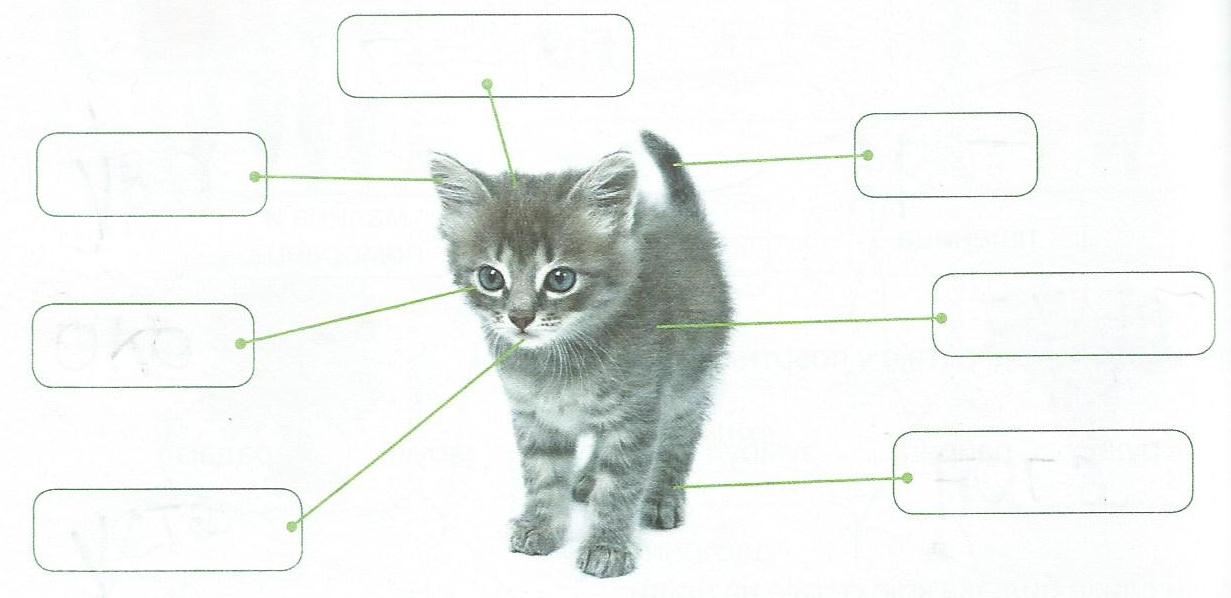 Попуни табелу. Напиши три породице домаћих животиња по избору.Обој поља у којима су написани делови тела које имају и голуб и пас.